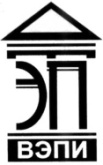 Автономная некоммерческая образовательная организациявысшего образования«Воронежский экономико-правовой институт»(АНОО ВО «ВЭПИ»)УТВЕРЖДАЮПроректор по учебно-методической работе_____________ А.Ю. Жильников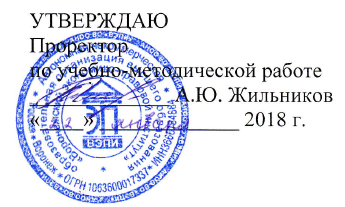 «____» _____________ 20____ г. ФОНД ОЦЕНОЧНЫХ СРЕДСТВ ПО ДИСЦИПЛИНЕ (МОДУЛЮ)	Б1.В.02 Математическая психология	(наименование дисциплины (модуля))	37.03.01 Психология	(код и наименование направления подготовки)Направленность (профиль) 	Психология		(наименование направленности (профиля))Квалификация выпускника 	Бакалавр		(наименование квалификации)Форма обучения 	Очная, заочная		(очная, очно-заочная, заочная)Рекомендован к использованию Филиалами АНОО ВО «ВЭПИ»	Воронеж2018Фонд оценочных средств по дисциплине (модулю) рассмотрен и одобрен на заседании кафедры прикладной информатики.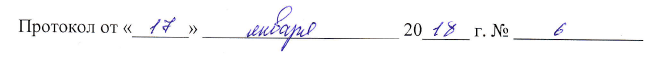 Протокол заседания от «_____» __________________ 20 ___ г. № 	Фонд оценочных средств по дисциплине (модулю) согласован со следующими представителями работодателей или их объединений, направление деятельности которых соответствует области профессиональной деятельности, к которой готовятся обучающиеся: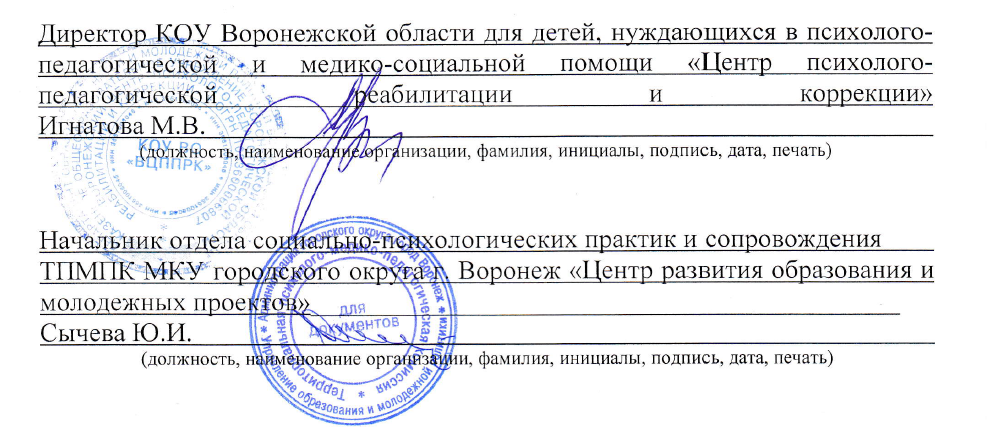 (должность, наименование организации, фамилия, инициалы, подпись, дата, печать)(должность, наименование организации, фамилия, инициалы, подпись, дата, печать)(должность, наименование организации, фамилия, инициалы, подпись, дата, печать)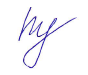 Заведующий кафедрой                                                                     А.Г. КуринаРазработчики:Профессор                                                                                             А.Г. Курина1. Перечень компетенций с указанием этапов их формирования в процессе освоения ОП ВОЦелью проведения дисциплины Б1.В.02 Математическая психология является достижение следующих результатов обучения:В формировании данных компетенций также участвуют следующие дисциплины (модули), практики и ГИА образовательной программы 
(по семестрам (курсам) их изучения):- для очной формы обучения:- для заочной формы обучения:Этап дисциплины (модуля) Б1.В.02 Математическая психология в формировании компетенций соответствует:- для очной формы обучения – 4 семестру;- для заочной формы обучения – 4 курсу.2. Показатели и критерии оценивания компетенций на различных этапах их формирования, шкалы оцениванияПоказателями оценивания компетенций являются следующие результаты обучения:Порядок оценки освоения обучающимися учебного материала определяется содержанием следующих разделов дисциплины (модуля):Критерии оценивания результатов обучения для текущего контроля успеваемости и промежуточной аттестации по дисциплине1. Критерии оценивания устного ответа:- зачтено – обучающийся дает четкие, грамотные развернутые ответы на поставленные вопросы, приводит примеры из реальной жизни; полно и обосновано отвечает на дополнительные вопросы; грамотно использует понятийный аппарат и профессиональную терминологию; демонстрирует знания, умения и навыки общепрофессиональных и профессиональных компетенций.- не зачтено – не соответствует критериям «зачтено».2. Критерии оценивания выполнения реферата:- зачтено – тема раскрыта в полном объеме и автор свободно в ней ориентируется, последовательно и логично, материал актуален и разнообразен (проанализированы несколько различных источников), выводы аргументированы, обучающийся ответил на вопросы преподавателя и аудитории; демонстрирует знания, умения и навыки общепрофессиональных и профессиональных компетенций.- не зачтено – не соответствует критериям «зачтено».3. Критерии оценивания выполнения теста:- зачтено – выполнено 50% тестовых заданий;- не зачтено – не выполнено 50% тестовых заданий.4. Критерии оценивания решения задач в рамках лабораторной работы:- зачтено – умеет использовать знания математической психологии для решения конкретных задач психологии; владеет навыками постановки профессиональных задач в области математической психологии.- не зачтено – не выполнены требования, соответствующие оценке «зачтено».5. Критерии оценивания ответа на экзамене:- «Отлично» - обучающийся показывает систематическое и глубокое знание программного материала по дисциплине, умеет свободно ориентироваться в вопросе. Ответ полный и правильный на основании изученного материала. Выдвинутые положения аргументированы и иллюстрированы примерами. Материал изложен в определенной логической последовательности, осознанно, литературным языком, с использованием современных научных терминов; ответ самостоятельный. Обучающийся уверенно отвечает на дополнительные вопросы, демонстрирует знания, умения и навыки общепрофессиональных и профессиональных компетенций.- «Хорошо» - обучающийся показывает полное знание учебного материала, демонстрирует систематический характер знаний по дисциплине. Ответ полный и правильный, подтвержден примерами; но их обоснование не аргументировано, отсутствует собственная точка зрения. Материал изложен в определенной логической последовательности, при этом допущены 2-3 несущественные погрешности, исправленные по требованию экзаменатора. Обучающийся испытывает незначительные трудности в ответах на дополнительные вопросы. Материал изложен осознанно, самостоятельно, с использованием современных научных терминов, литературным языком, частично демонстрирует знания, умения и навыки общепрофессиональных и профессиональных компетенций.- «Удовлетворительно» - обучающийся показывает знание основного программного материала по дисциплине, но допускает погрешности в ответе. Ответ недостаточно логически выстроен, самостоятелен. Основные понятия употреблены правильно, но обнаруживается недостаточное раскрытие теоретического материала. Выдвигаемые положения недостаточно аргументированы и не подтверждены примерами; ответ носит преимущественно описательный характер. Обучающийся испытывает достаточные трудности в ответах на вопросы. Научная терминология используется недостаточно, недостаточно демонстрирует знания, умения и навыки общепрофессиональных и профессиональных компетенций.- «Неудовлетворительно» - не соответствует критериям «Удовлетворительно».3. Типовые контрольные задания или иные материалы, необходимые для оценки знаний, умений, навыков и (или) опыта деятельности, характеризующих этапы формирования компетенцийВопросы для устного опросаПеременные в психологических исследованиях. Представление данных. Нормативы представления результатов анализа данных в научной психологии.Психологическое шкалирование. Типы измерительных шкал в психологии.Метрика. Одномерное и многомерное шкалирование.Функция распределения вероятностей случайной величины. Плотность распределения вероятностей случайной величины.Параметры распределения и их статистические оценки. Характеристики меры центральной тенденции. Характеристики рассеяния случайной величины. Характеристики асимметрии и эксцесса случайной величины.Параметры распределения и их статистические оценки. Характеристики меры центральной тенденции.Тесты Вариант 1.1. Генеральная совокупность: 1.все объекты изучения; 2.часть объектов совокупности выступающих в качестве объектов наблюдения; 3.множество объектов, которые являются объектом изучения в пределах очерченных программой исследования и территориально-временными границами; 4.ответы 1-3 неверны. 2. Статистики: 1.значения, полученные при измерении; 2.значения описательных мер, вычисленных для генеральной совокупности; 3.значения описательных мер, вычисленных для выборочной совокупности; 4.цифровые показатели состояния какой–либо системы. 3. Репрезентативность: 1.представительность, видность; 2.свойство выборки более или менее точно отражать всю генеральную совокупность; .свойство генеральной совокупности более или менее точно отражать выборку; 4.ответы 1-3 неверны. 4. Выберите правильную последовательность этапов проведения и описания математического анализа в психологическом исследовании: а. выбор метода и его реализация; б. описание проблемы на предметном языке; в. формулирование результата на математико-статистическом языке; г. описание проблемы на математико-статистическом языке; д. формулирование результата на предметном языке. 1.г,б,в,а,д; 2.б,г,а,в,д; 3.в,д,а,б,г; 4.б,в,а,г,д. 5.Типы статистических задач в психологическом исследовании: 1.первичная обработка данных; 2.сравнение выборок; 3.исследование зависимостей; 4.все ответы 1-3 верны. 6. Параметрические методы анализа в психологическом исследовании применяются для данных, полученных на шкалах: 1.интервальных и отношений; 2.номинальных и порядка; 3.интервальных и порядка; 4.номинальных и отношений. 7. Непараметрические показатели выборки – это: 1.среднее арифметическое, дисперсия; 2.среднее арифметическое, дисперсия, коэффициент вариабельности; 3.мода, медиана; 4.ответы 1-3 неверны. 8. Параметрические методы сравнения выборок – это критерии сравнения: 1.Стьюдента и Фишера; 2.Манна-Уитни; 3.Пирсона; 4.Спирмана. 9. Непараметрический метод исследования зависимостей – это коэффициент корреляции: 1.Стьюдента и Фишера; 2.Манна-Уитни; 3.Пирсона; 4.Спирмана. 10. Измерение, в общем смысле, это: 1. взаимно однозначное соответствие между всеми или некоторыми величинами с одной стороны и всеми числами с другой; 2. однозначное соответствие между величинами с одной стороны и числами с другой; 3. соответствие между величинами с одной стороны и числами с другой; 4. верного ответа нет.Вариант 2.1. В измерении установление отношений "равно - не равно" характерно для шкал: 1. наименований; 2. порядка; 3. интервальной; 4. отношений. 2. В измерении установление отношений "больше - меньше" характерно для шкал: 1. наименований; 2. порядка; 3. интервальной; 4. отношений. 3. В измерении установление отношений разности характерно для шкал: 1. наименований; 2. порядка; 3. интервальной;4. отношений. 4. В измерении установление равенства отношений характерно для шкал: 1. наименований; 2. порядка; 3. интервальной; 4. отношений. 5. Нумерация номеров машин проводиться по шкале: 1. наименований; 2. порядка; 3. интервальной; 4. отношений. 6. Результаты расположения запахов по приятности проводятся по шкале: 1. наименований; 2. порядка; 3. интервальной; 4. отношений. 7. Шкалы календарного времени являются шкалами: 1. наименований; 2. порядка; 3. интервальной; 4. отношений. 8. Измерение времени проводиться по шкале: 1. наименований; 2. порядка; 3. интервальной; 4. отношений. 9. Шкалирование – это операция: 1. создание шкалы измерения; 2. проведения измерения; 3. проведения измерения, используя шкалу; 4. верного ответа нет. 10. При одномерном шкалировании происходит установление соответствия между шкалой измерений и: 1. соответствия между шкалой измерений и измерением одного элементарного признака; 2. соответствия между шкалой измерений и измерением сложного признака; 3. единственной точки на числовой прямой; 4. нескольких точек на числовой прямой.Вариант 3.1. При многомерном шкалировании происходит установление соответствия между шкалой измерений и: 1. соответствия между шкалой измерений и измерением одного элементарного признака; 2. соответствия между шкалой измерений и измерением сложного признака; 3. единственной точки на числовой прямой; 4. нескольких точек на числовой прямой. 2. Уровень достоверности р≤ 0,05 показывает, что: 1. различия измеряемых признаков наблюдается в 5% случаев; 2. значения находятся в зоне неопределенности; 3. в 95% случаев различия достоверны; 4. все ответы верны. 3. Альтернативная гипотеза – это: 1. экспериментальная гипотеза; 2. гипотеза о значимости различий; 3. противоположная нулевой; 4. все ответы верны. 4. Сложность применения математических методов связана с 1. психологическими особенностями исследователя; 2. сложностью математического языка; 3. невозможностью математического описания многих параметров, характеризующих психологические явления; 4. все ответы верны. 5. Сравнение выборок по частоте встречаемости эффекта производится с помощью критерия: 1. Манна–Уитни; 2.Стьюдента; 3. углового преобразования Фишера; 4.Пирсона. 6. Цели использования математических методов в психологии: 1. традиции научного описания; 2. оценка значимости разности между данными выборочных исследований; 3. упростить обработку данных исследования; 4. все ответы верны. 7. Сравнение зависимых выборок производится с помощью: 1. критерия Фишера; 2. критерия Манна–Уитни; 3. критерия знаков; 4. критерия Спирмена. 8. В измерении установление равенства отношений характерно для шкал: 1. наименований; 2. порядка; 3. интервальной; 4. отношений.9. Нумерация номеров машин проводиться по шкале: 1. наименований; 2. порядка; 3. интервальной; 4. отношений. 10. Результаты расположения запахов по приятности проводятся по шкале: 1. наименований; 2. порядка; 3. интервальной; 4. отношений.Перечень тем рефератовОсновная задача математической статистики. Понятие случайной величины и ее специфики в психологии. Примеры случайных величин. Измерения в психологии. Шкалы измерений. Табличный способ представления статистических данных. Графический способ представления статистических данных. Меры центральной тенденции. Меры вариативности. Стандартные законы распределения случайной величины. Нормальный закон распределения. Проверка статистических гипотез. Классификация исследовательских задач. Этапы проверки значимости статистических гипотез. Сопоставления данных исследования с нормативными. Критерий  Сопоставления данных исследования с нормативными. Критерий Колмогорова-Смирнова. Изучений зависимостей между переменными. Линейная корреляция. Изучений зависимостей между переменными. Ранговая корреляция. Изучений зависимостей между переменными. Таблицы сопряженности, связь в номинальных шкалах. Изучений зависимостей между переменными. Корреляция для смешанных типов переменных. Изучений зависимостей между переменными. Регрессионный анализ. Сравнение двух независимых совокупностей. Список вопросов к экзаменуЦели и задачи использования математических методов в психологии. Генеральная совокупность и выборка. Способы формирования выборки. Виды выборок. Признаки и переменные в психологическом исследовании. Проблема измерения количественных и качественных признаков. Измерения и шкалирование. Типы измерительных шкал. Построение многомерных шкал. Ошибки измерения. Математические основы экспертного оценивания. Нормальный закон распределения в анализе эмпирических данных. Тестовые нормы. Уровень статистической значимости. Ошибки первого и второго типа. Математические основы планирования эксперимента. Первичные описательные статистики. Статистические ряды. Параметрические и непараметрические методы обработки и анализа данных. Проверка статистических гипотез в психологии. Задачи и критерии проверки статистических гипотез. Этапы проведения и описания математического анализа в психологическом исследовании. Методы проверки статистических гипотез в психологии. Выбор метода статистического вывода. Анализ номинативных данных. Сравнение как статистическая задача. Статистическое изучение зависимости между переменными в психологии. Прямая и криволинейная связь. Критерии описания коэффициента корреляции. Назначение и классификация методов многомерного шкалирования.  Способы представления данных. Использование компьютерных программ в обработке данных эмпирического исследования.4. Методические материалы, определяющие процедуры оценивания знаний, умений, навыков и (или) опыта деятельности, характеризующих этапы формирования компетенцийПромежуточная аттестация обучающихся обеспечивает оценивание промежуточных и окончательных результатов обучения по дисциплине (модулю).Преподаватель доводит до сведения обучающихся на первом учебном занятии перечень вопросов, выносимых на промежуточную аттестацию, и критерии оценивания знаний, умений и навыков.Целью экзамена является  проверка и оценка знаний обучающегося по теории и применению полученных знаний, умений и навыков при решении практических задач.Экзамен проводится по расписанию, сформированному учебно-методическим управлением, в сроки, предусмотренные календарным учебным графиком. Результаты сдачи экзаменов оцениваются: «отлично», «хорошо», «удовлетворительно», «неудовлетворительно».Экзамен проводится в устной форме. Экзаменуемый сам выбирает экзаменационный билет, который содержит два вопроса. Экзаменатор имеет право задавать дополнительные вопросы в соответствии с рабочей программой дисциплины (модуля).Обучающийся допускается к экзамену по дисциплине (модулю) при условии выполнения всех видов работ, предусмотренных учебным планом и рабочей программой дисциплины (модуля).Экзамен принимается преподавателем, ведущим занятия по дисциплине (модулю).Результаты экзамена заносятся в зачетно-экзаменационную ведомость и зачетную книжку обучающегося. Если обучающийся не явился на экзамен, в ведомости напротив фамилии обучающегося преподавателем делается запись «не явился». Неявка на экзамен без уважительной причины приравнивается к оценке «неудовлетворительно». Во время экзамена с разрешения экзаменатора обучающийся может пользоваться справочниками, таблицами, инструкциями и другими материалами. Экзаменуемый получает 30 минут для подготовки ответа на вопросы экзаменационного билета. На устный ответ каждого экзаменуемого выделяется не более 15 минут.Экзаменуемый при подготовке ответа ведет необходимые записи, которые предъявляет экзаменатору. При отказе экзаменуемого от ответа в зачетно-экзаменационную ведомость проставляется оценка «неудовлетворительно».Результаты экзамена заносятся в зачетно-экзаменационную ведомость. Если обучающийся не явился на экзамен, в ведомости напротив фамилии обучающегося делается запись «не явился». Неявка на экзамен без уважительной причины приравнивается к оценке «неудовлетворительно».В зачетную книжку выставляется соответствующая оценка, полученная обучающимся. Оценка «неудовлетворительно» в зачетную книжку не ставится. Заполнение зачетной книжки до внесения соответствующей оценки в ведомость не разрешается. Прием экзамена у обучающегося прекращается при нарушении им дисциплины, использовании неразрешенных материалов и средств мобильной связи. В этом случае обучающемуся в зачетно-экзаменационную ведомость проставляется оценка «неудовлетворительно».В случае несогласия обучающегося с оценкой, выставленной на экзамене, он имеет право подать апелляцию.5. Материалы для компьютерного тестирования обучающихся в рамках проведения контроля наличия у обучающихся сформированных результатов обучения по дисциплинеОбщие критерии оцениванияВариант 1Номер вопроса и проверка сформированной компетенцииКлюч ответовЗадание № 1.Статистические гипотезы принято применять при помощи:Ответ:1. статистик 2. параметров3. экспериментов4. наблюденияЗадание № 2.Выберите невозможное значение коэффициента корреляции:Ответ:1. -0.54.2. 2..1.8 3. 04. 1.Задание № 3.Какие из следующих измерений относятся к классу наименований измерительных шкал:Ответ:1. числа, кодирующие темперамент2. академический ранг как мера продвижения по службе3. метрическая система измерения расстояния4. телефонные номераЗадание № 4.Какие из следующих измерений относятся к классу порядка измерительных шкал:Ответ:1. числа, кодирующие темперамент2. академический ранг как мера продвижения по службе3. метрическая система измерения расстояния4. телефонные номераЗадание № 5.Какие из следующих измерений относятся к классу отношений измерительных шкал:Ответ:1. числа, кодирующие темперамент2. академический ранг как мера продвижения по службе3. метрическая система измерения расстояния4. телефонные номераЗадание № 6.Какие из следующих признаков относятся количественным видам:Ответ:1. количество работников на фирме2. родственные связи членов семьи3. количество детей в семье4. розничный товарооборот торговых предприятийЗадание № 7.Какие из следующих признаков относятся качественным видам:Ответ:1. количество работников на фирме2. родственные связи членов семьи3. пол и возраст человека4. социальное положение вкладчикаЗадание № 8.Какую шкалу используют при измерении уровня интеллекта человека:Ответ:1. наименований2. порядковую3. интервальную4. отношенийЗадание № 9.Среднее квадратическое отклонение — это:Ответ:1. квадрат размаха вариационного ряда2. корень квадратный из дисперсии3. квадрат коэффициента вариации4. квадратный корень из величины размаха вариацииЗадание № 10Коэффициент вариации ряда определяется отношением:Ответ:1. среднего квадратического отклонения к среднему арифметическому значению ряда2. дисперсии к медиане ряда3. дисперсии к максимальному значению ряда4. абсолютного показателя вариации к среднему арифметическому значению рядаЗадание № 11.Среднее арифметическое значение совокупности это:Ответ:1. значение признака в середине вариационного ряда2. полуразность максимального и минимального значений вариационного ряда3. полусумма максимального и минимального значений вариационного ряда4. отношение суммы всех величин совокупности к их общему числуЗадание № 12.Последовательное объединение объектов в так называемые кластеры, т.е. в группы, где сходство между объектами выше, чем с другими объектами или кластерами - группами объектов, – это смыслОтвет:1. упорядочивая2. кластеризации3. факторизации4. группировки Задание № 13.Бисериальный коэффициент корреляции используется, когдаОтвет:1. одна переменная измеряется в дихотомической шкале наименований, а другая-в шкале интервалов или отношений2. одна переменная измеряется в шкале рангов, а другая - в шкале интервалов или отношений3. существует разность между вероятностями “правильного” и “неправильного” порядка для двух наблюдений, взятых наугад при условии, что совпадающих рангов нет4. можно использовать коэффициент корреляции, равный произведению моментов, вычисленный по двум группам n последовательных, несвязанных рангов 1., ..., nЗадание № 14.Частотой варианты вариационного ряда называется:Ответ:1. численность выборки2. значение варианты вариационного ряда3. численность отдельных вариант или группы вариационного ряда4. число групп вариационного рядаЗадание № 15.Мода — это:Ответ:1. максимальное значение признака совокупности2. наиболее часто встречающееся значение признака3. среднее арифметическое значение совокупностиЗадание № 16.Известны данные о стаже работы продавцов магазина: 2. 3. 2. 5 1.0 7 1. Найти медиану стажа их работы:Ответ:1. 4.,5 года2. 4.,3 года3. 3. года4. 5 летЗадание № 17.Численность упорядоченного ряда делит пополам:Ответ:1. мода2. средняя арифметическая3. средняя гармоническая4. медианаЗадание № 18.Статистическая группировка — это:Ответ:1. объединение или разделение данных по существенным признакам2. научная организация статистического наблюдения3. виды отчетности4. непосредственный сбор массовых данныхЗадание № 19.Коэффициент осцилляции это:Ответ:1. абсолютный показатель2. средний показатель3. относительный показатель вариацииЗадание № 20.Дисперсия вариационного ряда характеризует:Ответ:1. среднее значение индивидуальных признаков2. рассеяние индивидуальных значений признаков от среднего значения3. среднеквадратическое отклонениеЗадание № 21.Данное преобразование необходимо выполнить при сравнении двух коэффициентов корреляции:Ответ:1. Стьюдента2. Фишера 3. Пирсона4. СпирменаЗадание № 12.Медиана распределения – это …Ответ:1. то же, что и биссектриса2.. то же, что и мода3. среднее арифметическое4. 50%-ый квантиль распределения Задание № 23.Уравнение прямолинейной функции регрессии отображает динамику развития:Ответ:1. с переменным ускорением2. с замедлением роста в конце периода3. равномерное4. равноускоренноеЗадание № 24.Если величина коэффициента корреляции равна 0,6, то по шкале Чеддка:Ответ:1. связь практически отсутствует2. связь слабая3. связь умеренная4. связь сильнаяЗадание № 25Данные представляют оценки взрослых людей в тесте на определение коэффициента интеллектуальности Стенфорда-Бине 1.04., 87, 1.01., 1.3.0, 1.4.8, 92., 97, 1.05, 1.3.4., 1.2.1. Найти размах вариации:Ответ:1. 61.2. 603. 75Задание № 26Вычислить медиану следующего ряда 2.,1. 1.,5 1.,6 2.,1. 2.,4.:Ответ:1. 22. 1,53. 2.,1Задание № 27Какие из следующих измерений относятся к классу наименований измерительных шкал:Ответ:1. диагноз больного2. автомобильные номера3. твердость минерала4. календарное времяЗадание № 28Какие из следующих измерений относятся к классу порядковый измерительных шкал:Ответ:1. диагноз больного2. автомобильные номера3. твердость минерала4. календарное времяЗадание № 29Какие из следующих измерений относятся к классу интервальный измерительных шкал:Ответ:1. диагноз больного2. автомобильные номера3. твердость минерала4. календарное времяЗадание № 30Какие из следующих измерений относятся к классу отношений измерительных шкал:Ответ:1. диагноз больного2. автомобильные номера3. твердость минерала4. вес человекаЗадание № 31.Какую шкалу используют при измерении времени:Ответ:1. интервальную2. отношений3. ЧеддокаЗадание № 32.К количественным видам относятся следующие признаки:Ответ:1. рост человека2. награды за заслуги3. цвет глаз4. автомобильные номераЗадание № 33.К качественным видам относятся следующие признаки:Ответ:1. рост человека2. награды за заслуги3. цвет глаз4. автомобильные номераЗадание № 34.В больших по счету числу учеников в классах наблюдается меньшие успехи в приобретении знаний за четверть, чем в небольших классах Что является результативным признаком?Ответ:1. число учеников в классе2. успехи в приобретении знаний3. число учеников с успехами в приобретении знанийЗадание № 35.Приписывание чисел объектам или их свойствам в соответствии с определёнными правилами – этоОтвет:1. измерение в широком смысле2. обработка3. измерение в узком смысле4. интерпретацияЗадание № 36.Одно из названий коэффициента корреляции Кендалла - коэффициент конкордацииОтвет:1. нет2. даЗадание № 37.Критериальное измерение - вид измерения, которое основано на сравнении значений показателей испытуемого со значениями распределений аналогичных показателей в эталонной группе лицОтвет:1. нет2. даЗадание № 38.Уравнение параболической функции регрессии отражает динамику развития:Ответ:1. с переменным ускорением2. с замедлением роста в конце периода3. равномерное4. равноускоренноеЗадание № 39.Коэффициент регрессии В показывает:Ответ:1. ожидаемое значение зависимой переменной при нулевом значении предиктора2. ожидаемое значение зависимой переменной при изменении предиктора на единицу3. вероятность ошибки регрессии4. этот вопрос еще окончательно не решенЗадание № 40.Выборка — это:Ответ:1. все множество объектов, по поводу которых строятся рассуждения исследователя2. множество объектов, доступных для эмпирического исследования3. все возможные значения дисперсии4. то же, что и рандомизацияВариант 2Номер вопроса и проверка сформированной компетенцииКлюч ответовЗадание № 1.Дискретная переменная:Ответ:1. тип темперамента 2. уровень интеллекта3. время реакции4. все ответы верны.Задание № 2.Диапазон изменения коэффициента корреляции:Ответ:1. от –1. до 1. 2. от 0 до 1.3. от 0 до 1.004. в любом.Задание № 3.Статистические гипотезы могут быть выдвинуты по поводу:Ответ:1. понятий2. статистик3. выборок4. параметров. Задание № 4.При каком минимальном уровне значимости принято отвергать нулевую гипотезу?Ответ:1. 5% уровень2. 7 % уровень3. 9 % уровень4. 1.0% уровеньЗадание № 5.Какой из следующих методов обычно применяют при сравнении средних в двух нормальных выборках:Ответ:1. тест Стьюдента2. тест Фишера3. однофакторный дисперсионный анализ
4. корреляционный анализЗадание № 6.С помощью чего проверяются статистические гипотезы:Ответ:1. статистик2. параметров3. экспериментов4. наблюденияЗадание № 7.Какое из следующих значений коэффициента корреляции невозможно:Ответ:1. -054.2. 2.1.83. 0 4. 1.Задание № 8.Какое преобразование необходимо произвести при сравнении двух коэффициентов корреляции:Ответ:1. Стьюдента2. Фишера3. Пирсона4. СпирменаЗадание № 9.Что такое медиана распределения:Ответ:1. то же, что и биссектриса2. то же, что и мода3. среднее арифметическое4. 50%-ый квантиль распределенияЗадание № 10.Точечно-биссериальный коэффициент корреляции является частным случаем коэффициента корреляции:Ответ:1. Спирмена2. Пирсона3. Кендалла4. все ответы верныЗадание № 11.Какая из следующих переменных является дискретной:Ответ:1. тип темперамента2. уровень интеллекта3. время реакции4. все ответы верныЗадание № 12.В каком диапазоне может изменяться коэффициент корреляции:Ответ:1. от –1. до 1.2. от 0 до 1.3. от 0 до 1.004. в любомЗадание № 13.По поводу чего выдвигаются статистические гипотезы:Ответ:1. понятий2. статистик3. выборок4. параметровЗадание № 14.Как называется непараметрический аналог дисперсионного анализа:Ответ:1. тест Стьюдента2. метод Краскела-Уоллиса3. тест Вилкоксона4. тест Манна-УитниЗадание № 15.Понятие коэффициента корреляции было впервые разработано в работах:Ответ:1. Фишера2. Стьюдента3. Пирсона4. СпирменаЗадание № 16.Какая из следующих статистик является несмещенной оценкой математического ожидания:Ответ:1. среднее арифметическое2. мода3. медиана4. все ответы верныЗадание № 17.Как соотносятся коэффициенты корреляции Пирсона и Спирмена:Ответ:1. коэффициент Пирсона является частным случаем Спирмена2. коэффициент Спирмена является частным случаем Пирсона3. эти коэффициенты имеют различную логику построения4. это одно и то жеЗадание № 18.Согласно теоретическим предположениям дисперсионного анализа, F-отношение не может быть:Ответ:1. равно 1.2. больше 1.3. меньше 1.4. нет правильного ответаЗадание № 19.Какие из следующих измерений относятся к классу наименований измерительных шкал:Ответ:1. числа, кодирующие темперамент2. академический ранг как мера продвижения по службе3. метрическая система измерения расстояния4. телефонные номераЗадание № 20.Какие из следующих измерений относятся к классу порядка измерительных шкал:Ответ:1. числа, кодирующие темперамент2. академический ранг как мера продвижения по службе3. метрическая система измерения расстояния4. телефонные номераЗадание № 21.Какие из следующих измерений относятся к классу порядка измерительных шкал:Ответ:1. числа, кодирующие темперамент2. академический ранг как мера продвижения по службе3. метрическая система измерения расстояния4. телефонные номераЗадание № 22.Какие из следующих признаков относятся количественным видам:Ответ:1. количество работников на фирме2. родственные связи членов семьи3. количество детей в семье4. розничный товарооборот торговых предприятийЗадание № 23.Какую шкалу используют при измерении уровня интеллекта человека:Ответ:1. наименований2. порядковую3. интервальную4. отношенийЗадание № 24.Коэффициент вариации ряда определяется отношением:Ответ:1. среднего квадратического отклонения к среднему арифметическому значению ряда2. дисперсии к медиане ряда3. дисперсии к максимальному значению ряда4. абсолютного показателя вариации к среднему арифметическому значению рядаЗадание № 25.Известны данные о стаже работы семи продавцов магазина: 2. 3. 2. 5 1.0 7 1. лет Найти среднее значение стажа их работыОтвет:1. 4.,3. года2. 5 лет3. 3.года4. 3.,8 годаЗадание № 26.Частотой варианты вариационного ряда называется:Ответ:1. численность выборки2. значение варианты вариационного ряда3. численность отдельных вариант или группы вариационного ряда4. число групп вариационного рядаЗадание № 27.Известны данные о стаже работы продавцов магазина: 2. 3. 2. 5 1.0 7 1. Найти медиану стажа их работы:Ответ:1. 4.,5 года2. 4.,3. года3. 3. года4. 5 летЗадание № 28.Статистическая группировка — это:Ответ:1. объединение или разделение данных по существенным признакам2. научная организация статистического наблюдения3. виды отчетности4. непосредственный сбор массовых данныхЗадание № 29.Дисперсия вариационного ряда характеризует:Ответ:1. среднее значение индивидуальных признаков2. рассеяние индивидуальных значений признаков от среднего значения3. среднеквадратическое отклонениеЗадание № 30.Если величина коэффициента корреляции равна 0,6, то по шкале Чеддка:Ответ:1. связь практически отсутствует2. связь слабая3. связь умеренная4. связь сильнаяЗадание № 31.Вычислить медиану следующего ряда 2.,1. 1.,5 1.,6 2.,1. 2.,4.:Ответ:1. 22. 1,53. 2,1Задание № 32.Какие из следующих измерений относятся к классу порядковый измерительных шкал:Ответ:1. диагноз больного2. автомобильные номера3. твердость минерала4. календарное времяЗадание № 33.Какие из следующих измерений относятся к классу отношений измерительных шкал:Ответ:1. диагноз больного2. автомобильные номера3. твердость минерала4. вес человекаЗадание № 34.К количественным видам относятся следующие признаки:Ответ:1. рост человека2. награды за заслуги3. цвет глаз4. автомобильные номераЗадание № 35.В больших по счету числу учеников в классах наблюдается меньшие успехи в приобретении знаний за четверть, чем в небольших классах Что является результативным признаком?Ответ:1. число учеников в классе2. успехи в приобретении знаний3. число учеников с успехами в приобретении знанийЗадание № 36.Пример парной корреляции: ученики, научившиеся читать раньше других имеют тенденцию к более высокой успеваемости Какой из этих признаков: умение рано читать или высокая успеваемость ученика является факторным признаком?Ответ:1. умение рано читать2. высокая успеваемость3. ни один из нихЗадание № 37.Средняя корреляция определяется при коэффициенте корреляцииОтвет:1. 0,5 - 0,692. 0,7 - 0,893. 0,3. - 0,4.94. выше 0,5Задание № 38.Вес латентной переменной у i-го индивида - некоторая количественная мера проявления латентной переменной в наблюдаемых или специально вызываемых действиях данного индивида:Ответ:1. ет2. даЗадание № 39.Мера вероятности - этоОтвет:1. количественная формализованная оценка возможности случайного события2. величина, которая принимает всегда конечное множество целочисленных значений на заданном интервале возможных значений3. форма вариации, при которой данное состояние системы не определяет все ее последующие состояния4. мера случайности событияЗадание № 40.Представить общую дисперсию в виде суммы дисперсий, обусловленных влиянием контролируемых переменных и, оценивая дисперсионное отношение, определить меру влияния факторов на средние значения изучаемой переменной, – это сущность анализаОтвет:1. регрессионного2. дисперсионного3. кластерного4. факторногоКод компетенцииНаименование компетенцииОПК-1способностью решать стандартные задачи профессиональной деятельности на основе информационной и библиографической культуры с применением информационно-коммуникационных технологий и с учетом основных требований информационной безопасностиПК-6способностью к постановке профессиональных задач в области научно-исследовательской и практической деятельностиНаименование дисциплин (модулей), практик, ГИАЭтапы формирования компетенций по семестрам изученияЭтапы формирования компетенций по семестрам изученияЭтапы формирования компетенций по семестрам изученияЭтапы формирования компетенций по семестрам изученияЭтапы формирования компетенций по семестрам изученияЭтапы формирования компетенций по семестрам изученияЭтапы формирования компетенций по семестрам изученияЭтапы формирования компетенций по семестрам изученияНаименование дисциплин (модулей), практик, ГИА1 сем.2 сем.3 сем.4 сем.5 сем.6 сем.7 сем.8 сем.Информационные технологии в психологииОПК-1ПсиходиагностикаОПК-1Практикум по психодиагностикеОПК-1Математические методы в психологииОПК-1ОПК-1Производственная практика (научно-исследовательская работа)ОПК-1Производственная практика (практика по получению профессиональных умений и опыта профессиональной деятельности)ОПК-1Производственная практика (педагогическая практика)ОПК-1Производственная практика (преддипломная практика)ОПК-1Защита выпускной квалификационной работы, включая подготовку к процедуре защиты и процедуру защитыОПК-1Общая психологияПК-6ПК-6ПК-6Общий психологический практикумПК-6ПК-6ПК-6История психологииПК-6ПК-6Теоретические и методологические основы социально-психологического тренингаПК-6Психология экстремальных ситуацийПК-6Учебная практика (практика по получению первичных профессиональных умений и навыков)ПК-6Производственная практика (научно-исследовательская работа)ПК-6Производственная практика (преддипломная практика)ПК-6Подготовка к сдаче и сдача государственного экзаменаПК-6Защита выпускной квалификационной работы, включая подготовку к процедуре защиты и процедуру защитыПК-6Подготовка публичной защиты ВКРПК-6Наименование дисциплин (модулей), практик, ГИАЭтапы формирования компетенций по курсам изученияЭтапы формирования компетенций по курсам изученияЭтапы формирования компетенций по курсам изученияЭтапы формирования компетенций по курсам изученияЭтапы формирования компетенций по курсам изученияНаименование дисциплин (модулей), практик, ГИА1 курс2 курс3 курс4 курс5 курсИнформационные технологии в психологииОПК-1ПсиходиагностикаОПК-1Практикум по психодиагностикеОПК-1Математические методы в психологииОПК-1Производственная практика (научно-исследовательская работа)ОПК-1Производственная практика (практика по получению профессиональных умений и опыта профессиональной деятельности)ОПК-1Производственная практика (педагогическая практика)ОПК-1Производственная практика (преддипломная практика)ОПК-1Защита выпускной квалификационной работы, включая подготовку к процедуре защиты и процедуру защитыОПК-1Общая психологияПК-6ПК-6Общий психологический практикумПК-6ПК-6История психологииПК-6Теоретические и методологические основы социально-психологического тренингаПК-6Психология экстремальных ситуацийПК-6Учебная практика (практика по получению первичных профессиональных умений и навыков)ПК-6Производственная практика (научно-исследовательская работа)ПК-6Производственная практика (преддипломная практика)ПК-6Подготовка к сдаче и сдача государственного экзаменаПК-6Защита выпускной квалификационной работы, включая подготовку к процедуре защиты и процедуру защитыПК-6Подготовка публичной защиты ВКРПК-6Код компетенцииПланируемые результаты обучения (показатели)ОПК-1Знать: основные подходы к применению информационных технологий при решении профессиональных задач психологаУметь: использовать современные информационные технологии и библиографические источники при решении профессиональных задач психологаВладеть: навыками работы с информацией, в том числе с применением информационно-коммуникационных технологий, приемами прикладного статистического анализа психологической информацииПК-6Знать: предмет, задачи, цели математической психологии и ее значения для своей будущей профессиональной деятельностиУметь: использовать знания математической психологии для решения конкретных задач психологии Владеть: навыками постановки профессиональных задач в области математической психологии№ 
п/пНаименование раздела дисциплины (модуля)Компетенции (части компетенций)Критерии оцениванияОценочные средства текущего контроля успеваемостиШкала оценивания1Тема 1. Выборочный методОПК-1Знать: Предмет математических методов в психологии. Краткая историческая справка. Переменные в психологических исследованиях. Представление данных. Нормативы представления результатов анализа данных в научной психологии.Уметь: оперировать основными понятиями выборочного методаВладеть: навыками анализа результатов в психологииУстный опрос, реферат, лабораторная работа«Зачтено» «Не зачтено»2Тема 2. Математические основы психологических измеренийОПК-1ПК-6Знать: Психологическое шкалирование. Типы измерительных шкал в психологии. Метрика. Одномерное и многомерное шкалирование.Уметь: оперировать основными понятиями психологических измеренийВладеть: навыками шкалированияУстный опрос, реферат, лабораторная работа«Зачтено» «Не зачтено»3Тема 3. Типологическое квантование психодиагностических шкалОПК-1ПК-6Знать: Случайные величины и их виды. Функция распределения вероятностей случайной величины. Плотность распределения вероятностей случайной величины.Уметь: оперировать основными понятиями квантирования психодиагностических шкалВладеть: навыками определения случайных величинУстный опрос, реферат, лабораторная работа«Зачтено» «Не зачтено»4Тема 4. Соизмеряемые величины. Измерение связейОПК-1ПК-6Знать: Параметры распределения и их статистические оценки. Характеристики меры центральной тенденции. Характеристики рассеяния случайной величины. Характеристики асимметрии и эксцесса случайной величины.Уметь: оперировать основными понятиями Владеть: навыками распределенияУстный опрос, реферат, лабораторная работа«Зачтено» «Не зачтено»5Тема 5. Психологические пространстваОПК-1ПК-6Знать: Точечные оценки важнейших распределений. Интервальные оценки параметров важнейших распределений. Приближенные вычисления. Анализ данных на компьютере. Статистические пакеты Excel, SPSS, Statistica. Возможности и ограничения конкретных компьютерных методов обработки данных. Стандарты обработки данных.Уметь: оперировать основными понятиями психологического пространстваВладеть: навыками анализа данных на компьютереУстный опрос, реферат, тест, лабораторная работа«Зачтено» «Не зачтено»ИТОГОИТОГОИТОГОФорма контроляОценочные средства промежуточной аттестацииШкала оцениванияИТОГОИТОГОИТОГОЭкзаменУстный ответ«Отлично» «Хорошо» «Удовлетворительно» «Неудовлетворительно»№ п/пПроцент правильных ответовОценка186 % – 100 %5 («отлично»)270 % – 85 %4 («хорошо)351 % – 69 %3 (удовлетворительно)450 % и менее2 (неудовлетворительно)№ вопросаКод компетенции№ вопросаКод компетенции№ вопросаКод компетенции№ вопросаКод компетенции1ОПК-111ОПК-121ОПК-131ОПК-1 ПК-62ОПК-112ОПК-1 ПК-622ОПК-1 ПК-632ОПК-13ОПК-1 ПК-613ОПК-123ОПК-133ОПК-14ОПК-114ОПК-1 ПК-624ОПК-1 ПК-634ОПК-1 ПК-65ОПК-115ОПК-125ОПК-135ОПК-16ОПК-1 ПК-616ОПК-1 ПК-626ОПК-136ОПК-1 ПК-67ОПК-117ОПК-127ОПК-1 ПК-637ОПК-18ОПК-1 ПК-618ОПК-128ОПК-138ОПК-1 ПК-69ОПК-119ОПК-1 ПК-629ОПК-139ОПК-110ОПК-1 ПК-620ОПК-130ОПК-1 ПК-640ОПК-1№ вопросаВерный ответ№ вопросаВерный ответ№ вопросаВерный ответ№ вопросаВерный ответ111142123112212222432131,4131233332,3,4421432433425315225135163,416426336172,3,4174271,23718318128338492193294392101202304402№ вопросаКод компетенции№ вопросаКод компетенции№ вопросаКод компетенции№ вопросаКод компетенции1ОПК-1 ПК-611ОПК-1  ПК-621ОПК-131ОПК-12ОПК-112ОПК-122ОПК-132ОПК-1 ПК-63ОПК-1 ПК-613ОПК-123ОПК-1  ПК-633ОПК-14ОПК-114ОПК-1 ПК-624ОПК-1 ПК-634ОПК-1 ПК-65ОПК-1 ПК-615ОПК-125ОПК-135ОПК-1 ПК-66ОПК-116ОПК-1 ПК-626ОПК-136ОПК-17ОПК-117ОПК-127ОПК-1 ПК-637ОПК-1 ПК-68ОПК-1 ПК-618ОПК-1 ПК-628ОПК-1 ПК-638ОПК-1 ПК-69ОПК-119ОПК-129ОПК-139ОПК-110ОПК-1 ПК-620ОПК-1 ПК-630ОПК-1 ПК-640ОПК-1№ вопросаВерный ответ№ вопросаВерный ответ№ вопросаВерный ответ№ вопросаВерный ответ1111121231321121223,432334134233334411422413415115325135261164263361721722743718218328138294191,4292394102202303402